MD – 6201, Republica Moldova, r-nul. Sîngerei,  com. Sîngereii Noi Tel. 0(262) 73 3 17, fax 0 (262) 73 3 17,                                                                                                                                                DECIZIE 3/ 1
                                                                  30.06.2016                            Cu privire la situaţia criminogenă din teritoriul primăriei comunei Sîngereii Noi pentru perioada de 6 luni a.2016   În conformitate cu art. 14 p.2 lit (x) din Legea privind administraţia publică locală nr.436-XVI din 28.12.2006, CONSILIUL COMUNAL Sîngereii NoiD E C I D E:Se ia act de informaţie  privind situaţia criminogenă din teritoriul comunei Sîngereii Noi.A cere de la garda populară de comun acord cu şeful de post d-nul Ion Botezatu să intensifice munca în domeniul profilaxiei cazurilor de încălcare a legislaţiei.Şeful de post dl. Ion  Botezatu de comun acord cu asistentul social şi consilierii, permanent să ducă lucrul de profilaxie cu familiile predispuse spre comiterea infracţiunilor.Secretarul consiliului este responsabil de a aduce prezenta decizie la cunoştinţă publică.                Preşedintele şedinţei                                             Burac Valeriu                                                           Secretarul                  Consiliului local                                                  Guţu Galina     MD – 6238, Republica Moldova, r-nul. Sîngerei,  com. Sîngereii Noi Tel. 0(262) 73 3 17, fax 0 (262) 73 3 17,                                                                                  DECIZIE nr.3/2                                                        30.06.2016Cu privire la abrogarea deciziei nr.6/10 din 16.12.2015„Cu privire la aprobarea terenurilor proprietate publică din domeniul privat al comunei   atribuiteîn scopul elaborării planurilor geometrice „  În temeiul art.14(1) al Legii privind administraţia publică locală nr.436-XVI din 28.12.2006 CONSILIUL LOCAL SÎNGEREII NOIDECIDE: Se abrogă decizia  nr.6/10 din 16.12.2015„Cu privire la aprobarea terenurilor proprietate publică din domeniul privat al comunei   atribuite în scopul elaborării planurilor geometrice .Prezenta decizie intră în vigoare de la data după aducerea la cunoştinţă publică prin afişare pe panoul informativ.             Preşedintele şedinţei                                             Burac Valeriu                                                           Secretarul                  Consiliului local                                                  Guţu Galina   MD – 6238, Republica Moldova, r-nul. Sîngerei,  com. Sîngereii Noi Tel. 0(262) 73 3 17, fax 0 (262) 73 3 17,                                                                                   DECIZIE nr.3/3Din 30.06.2016Cu rpivire la aprobarea planurilor cadastrale/geometrice şi înregistrarea dreptului de proprietate asupra terenurilor proprietate publică din domeniuc privat al comuneiÎn conformitate cu Legea nr. 523-XIV din 16.07.1999 cu privire la proprietatea publică a unităţilor administrativ-teritoriale, în baza Legii nr.354-XV din 28.10.2004 cu privire la formarea bunurilor imobile şi Legii cadastrului bunurilor imobile nr. 1543Xii din 25.02.1998, în temeiul Legii nr. 436-XVI din 28.12.2006 privind administraţia publică locală, avînd în vedere avizul pozitiv al comisiei consultative de specialitate Finanţe, buget, agricultură, activităţi economico- financiare, construcţii, amenajarea teritoriului şi protecţia mediuluiCONSILIUL LOCAL SÎNGEREII NOIDECIDE:Se aprobă următoarele planurile geometric/cadastrale  ale terenurilor,  proprietate publică din domeniul privat al comunei,  destinaţie agricolă, situate în extravilanul comunei: Se recunoaşte dreptul de proprietate publică a primăriei din domeniul privat al comunei terenurile  specificat în p.1 al prezentei decizii.Se solicită OCT Sîngerei, filiala Î.S.,,Cadastru” de a înregistra după primărie  dreptul de proprietate  publică din domeniul privat al comunei asupra bunurilor imobile destinaţie agricolă,  situate în extravilanul comunei specificate în p.1 al prezentei decizii.Se împuterniceşte primarul comunei D-na Ceauşceac Valentina să intervină cu solicitarea de înregistrare a terenurilor proprietate  publică din domeniul privat al comunei destinaţie agricolă situate în extravilanul comunei specificate în p.1 al prezentei decizii.Controlul executării prezentei decizii se pune în sarcina comisiei  consultative de specialitate  „Finanţe,buget,agricultură,activităţi economico- financiare, construcţii,amenajarea teritoriului şi protecţia mediului” (preşedinte Zastavneţchi Iosif).Prezenta decizie intră în vigoare de la data după aducerea la cunoştinţă publică prin afişare pe panoul informativ.         Preşedintele şedinţei                                             Burac Valeriu                                                      Secretarul            Consiliului local                                                  Guţu Galina     MD – 6238, Republica Moldova, r-nul. Sîngerei,  com. Sîngereii Noi Tel. 0(262) 73 3 17, fax 0 (262) 73 3 17,          DECIZIE nr. 3/4din 30.06.2016 „Cu privire la aprobarea actului de   trecere  la pierderi a mijloacelor fixe”       În temeiul art.14 din Legea nr.436-XVI din 28.12.2006 privind administraţia publica locală, Conform art.3 alin.(2) din Legea privind administraţia publică locala nr. 436-XVI din 28.12.2006, autorităţile administraţiei publice locale beneficiază de autonomie decizională, organizaţională,gestionară şi financiară, au dreptul la iniţiativă in tot ceea ce priveşte administrarea treburilor publice locale, exercitîdu-şi, in condiţiile legii, autoritatea îin limitele teritoriului administrat, avînd în vedere Hotărîrea Guvernului nr ,500 din 12.05.1998, despre aprobarea Regulamentului privind casarea bunurilor uzate, raportate la mijloace fixe, în urma examinării actului nr 1şi actul nr.2 din 17.06.2016 privind trecerea la pierderi a mijloacelor fixeCONSILIUL COMUNAL Sîngereii NoiD E C I D E:Se aprobă actul nr.1 din 17.06.2016, de trecere la pierderi a pietrişului la    reparaţia  drumurilor locale (actul se anexează) Se aprobă actul  nr.2 din 17.07.2016 de  trecere la pierderi a mijloacelor fixe . (actul se  anexează)Controlul executării prezentei decizii se pune în sarcina comisiei  consultative de  specialitate  „Finanţe,buget,agricultură,activităţi economico- financiare,  construcţii,amenajarea teritoriului şi protecţia mediului” (preşedinte   Zastavneţchi Iosif).Prezenta decizie intră în vigoare de la data după aducerea la cunoştinţă publică prin afişare pe panoul informativ.         Preşedintele şedinţei                                             Burac Valeriu                                                   Secretarul           Consiliului local                                                  Guţu Galina     MD – 6238, Republica Moldova, r-nul. Sîngerei,  com. Sîngereii Noi Tel. 0(262) 73 3 17, fax 0 (262) 73 3 17,                                                                DECIZIE 3/5                                                din 30.06.2016                         Cu privire la participarea primăriei comunei Sîngereii Noi în proiectul regional “Apeduct Bălţi – Sîngerei, etapa III şi stţia de dezinfectare”        În temeiul art.14 alin.(2) lit.b), f) , j) din Legea privind administraţia publică locală nr.436 –XVI din 28.12.2006,art.4  alin.( 1) lit g) din Legea privind descentralizarea administrativă nr 435 din 28.12.2006; avînd în vedere scrisoarea nr.02/1-7/355din 17.05.2016  din partea Consiliului Raional                     CONSILIUL COMUNAL Sîngereii Noi                                             D E C I D E:Se  acceptă  participarea primăriei comunei Sîngereii Noi în calitatea de partener în  cadrul proiectului  nr.N 2044  “Apeduct Bălţi – Sîngerei, etapa III, r-nul Sîngerei şi staţia de dezinfectare “ depus la Concursul de propuneri de proiecte cu finanţare din Fondul pentru Dezvoltare RegionalăSe aprobă textul  Declaraţiei de parteneriat, ( Anexa nr.1) Se împuterniceşte primarul comunei d-na Valentina Ceauşceac, să semneze        declaraţia de parteniriat Controlul executării prezentei decizii se pune în sarcina comisiei  consultative de specialitate „Finanţe,buget,agricultură,activităţi economico- financiar construcţii,amenajare  teritoriului şi protecţia mediului” (preşedinte Zastavneţchi Iosif).Prezenta decizie intră în vigoare de la data după aducerea la cunoştinţă persoanelor interesate.        Preşedintele şedinţei                                             Burac Valeriu                                                 Secretarul            Consiliului local                                                  Guţu Galina     MD – 6201, Republica Moldova, r-nul. Sîngerei,  com. Sîngereii Noi Tel. 0(262) 73 3 17, fax 0 (262) 73 3 17,                                                                                                                                       DECIZIE 3/6                                                     din 30.06.2016                         Cu privire la delegarea unor competenţe suplimentare primarului”          În legătură cu necesitatea de serviciu, economisirea de timp şi soluţionarea operativă a problemelor apărute, avînd ca bază art.14 alin.(1), (2) lit.a), q), u), w), art.29 alin.(2) şi art.82 alin.(2) din Legea nr.436-XVI din 28.12.2006 privind administraţia publică locală, art.8 alin.(2), (21) şi (3) din Legea nr.355-XVI din 23.12.2005 cu privire la sistemul de salarizare în sectorul bugetar, art.115 alin.(6), 116 alin.(1), 120, 122 şi 124 din Codul Muncii, art.292 alin.(2) din Codul Fiscal, p.9 aliniatul trei din Regulamentul cu privire la delegarea salariaţilor entităţilor din Republica Moldova, aprobat prin Hotărîrea Guvernului nr.10 din 05.01.2012, CONSILIUL COMUNAL Sîngereii NoiD E C I D E:Se ia act de informaţia primarului cu privire la necesitatea delegării   suplimentare a unor competenţe primarului.Se deleagă primarului comunei  D-nei Ceauşceac Valentina următoarele  competenţe ale consiliului local:Stabilirea taxei locale pentru unitățile comerciale și/sau prestări servicii  referitor la unitățile  comerciale care și-au început activitatea pe parcursul anului bugetar (calendarisic) în curs;Aprobarea regimul de lucru al întreprinderilor comerciale şi de alimentaţie  publică, indiferent de tipul de proprietate şi forma juridică de organizare,   precum şi al persoanelor fizice care practică  comerţul;Evaluarea performanţelor profesionale anuale ale secretarului consiliului local;Desemnarea reprezentanţilor primăriei şi a consiliului local în instanţele de judecată, în litigiile privind legalitatea dispozițiilor emise, deciziilor adoptate şi în cele care rezultă din raporturile cu alte persoane și autorităţi publice;Delegarea, inclusiv în străinătate, a angajaţilor primăriei şi a subdiviziunilor     subordonate  primăriei, inclusiv a primarului, viceprimarului și secretarului consiliului local;Acordarea premiului anual şi a premiilor cu prilejul jubileelor, sărbătorilor profesionale şi a zilelor de sărbătoare nelucrătoare primarului, viceprimarului şi secretarului consiliului local; Programarea concediilor anuale de odihnă plătite primarului, viceprimarului şi secretarului consiliului local;Se propune primarului ca periodic (trimestrial) să informeze consiliul  local  despre executarea competenţelor suplimentare delegate.          Preşedintele şedinţei                                             Burac Valeriu                                                      Secretarul            Consiliului local                                                  Guţu Galina     MD – 6238, Republica Moldova, r-nul. Sîngerei,  com. Sîngereii Noi Tel. 0(262) 73 3 17, fax 0 (262) 73 3 17,          DECIZIE 3/730.06.2016Cu privire la aprobarea programului de activitate al Consiliului local pentru trimestrul III al a. 2016.       În conformitate cu art. 14 p.3 din Legea privind administraţia publică locală nr.436-XVI din 28.12.2006, CONSILIUL COMUNAL Sîngereii NoiD E C I D E:Se aprobă programul de activitate al Consiliului localSîngereii Noi pentru trimestrul III al a.2016 conform anexei.Prezenta decizie intră în vigoare de la data după aducerea la cunoştinţă publică prin afişare pe panoul informativ.       Preşedintele şedinţei                                             Burac Valeriu                                                      Secretarul            Consiliului local                                                  Guţu Galina                                                                                                                    Anexă la decizia nr.3/7                                                                                                                  din 30.06.2016                                                PROGRAMUL DE ACTIVITATE                                               al Consiliului local Sîngereii Noi                                                      Trimestrul III an. 2016                       Secretarul                   Consiliului local                                                  Guţu Galina     MD – 6238, Republica Moldova, r-nul. Sîngerei,  com. Sîngereii Noi Tel. 0(262) 73 3 17, fax 0 (262) 73 3 17,                                                                      DECIZIE nr. 3/8                                                             din 30.06.2016Cu privire la aprobarea măsurilor de pregătire a obiectelor din sfera socială pentru activitate înperioada de toamnă-iarnă 2016-2017.     În conformitate cu Hotărîrea Guvernului R.Moldova nr.576 din 28 iulie 2011 privind măsurile de pregătire a economiei naţionale şi a sferei sociale pentru activitate în perioada de toamnă-iarnă 2016-2017, art.14 alin.1 din Legea privind administraţia publică locală nr. 436-XVI din 28.12.2006                                CONSILIUL COMUNAL Sîngereii Noi                                                         D E C I D E:Se ia act de informaţie privind măsurile de pregătire a obiectelor din sfera socială pentru activitate în perioada de toamnă-iarnă 2016-2017.Se aprobă programul de măsuri de pregătire a obiectelor din sfera socială pentru activitate în perioada de toamnă-iarnă 2016-2017 Controlul executării prezentei decizii se pune în sarcina comisiei consultative de specialitate “Probleme Sociale : învăţămînt,cultură, protecţie socială, sănătate publică, muncă,activităţi social- culturale şi turizm” (preşedinte  V. Burac.) Prezenta decizie intră în vigoare de la data după aducerea la cunoştinţă publică prin afişare pe panoul informativ.        Preşedintele şedinţei                                             Burac Valeriu                                                 Secretarul            Consiliului local                                                  Guţu Galina                                                                                                               Anexă la decizia nr.3/8                                                                                                                  din 30.06.016Programul de măsuri de pregătire a obiectelor din sfera socială pentru activitate în perioada de toamnă-iarnă 2016-2017.com.Sîngereii Noi, rl. SîngereiMD – 6238, Republica Moldova, r-nul. Sîngerei,  com. Sîngereii Noi Tel. 0(262) 73 3 17, fax 0 (262) 73 3 17,                                                            DECIZIE nr. 3/9                                                      din 30.06.2016“ Cu privire la examinarea petiţiei privind asigurarea siguranţei circulaţiei pietonilor pe strada Independenţei”      În scopul organizării efective a circulaţiei rutiere şi prevenirii accidentelor rutiere, în temeiul art.14 (2) lit.f) a Legii nr.436-XVI din 28 decembrie 2006 privind administratia publica locala,, în conformitate cu prevederile art. 16 din Legea nr.131- XVI din 7 iunie 2007 privind siguranţa traficului rutier şi Regulamentul circulaţiei rutiere aprobat prin Hotărîrea Guvernului nr.357 din 13 mai 2009, avînd în vedere  că  porţiunea de drum se află în gestiunea  Ministerului Transporturilor ,este drum regional nu este drum local al comunei, petiţia nr.15 din 24.05.2016 din partea grupului de iniţiativă „Pune Umărul”  a cetăţenilor comunei Sîngereii Noi”                                              CONSILIUL LOCAL Sîngereii NoiD E C I D E:Se ia act de  informaţie  petiţiia privind asigurarea siguranţei circulaţiei pietonilor pe strada “Independenţei”2. Consiliul local v-a  înainta un  demers către administraţia drumurilor din cadrul       Ministerului Transporturilor, pentru aplicarea marcajului rutier în siguranţa     circulaţiei pietonilor pe strada Independenţei ,în special,trecerea  spre şcoalăControlul asupra executării prezentei decizii se pune în sarcina d-nei Valentina Ceauşceac , primarul comuneiSecretarul consiliului local se desemnează responsabil pentru aducerea prezentei decizii la cunoştinţă publică         Preşedintele şedinţei                                             Burac Valeriu                                                    Secretarul            Consiliului local                                                  Guţu Galina   MD – 6238, Republica Moldova, r-nul. Sîngerei,  com. Sîngereii Noi Tel. 0(262) 73 3 17, fax 0 (262) 73 3 17,          DECIZIE nr. 3/10din 30.06.2016 „Cu privire la aprobarea  Regulamentului privind modul de organizare şi deşfăşurare a consultărilor publice cu cetăţenii comunei Sîngereii Noi”      În temeiul art.14  alin.2 lit (z1) din Legea nr.436-XVI din 28.12.2006 privind administraţia publică locală. CONSILIUL COMUNAL Sîngereii NoiD E C I D E:Se aprobă Regulamentului privind modul de organizare şi deşfăşurare a consultărilor   publice cu cetăţenii comunei Sîngereii NoiPrezenta decizie intră în vigoare de la data după aducerea la cunoştinţă publică prin afişare pe panoul informativ.        Preşedintele şedinţei                                             Burac Valeriu                                                      Secretarul            Consiliului local                                                  Guţu Galina     Anexa nr.  la decizia consiliului local Sîngereii NoiNr. 3/10 din 30.06.2016REGULAMENTULprivind modul de organizare și desfășurare a consultărilor cu cetățenii comunei Sîngereii NoiI. Dispoziții GeneraleRegulamentul cu privire la modul de organizare și desfășurare a consultărilor cetăţenilor comunei Sîngereii Noi (în continuare -Regulament) este elaborat în baza Legii Republicii Moldova „privind administrarea publică locală”,  „Privind finanțele publice locale”; „Cu privire la proprietatea publică a unităților administrativ-teritoriale”, „Privind administrarea și deetatizarea proprietății publice”, „Privind terenurile proprietate publică și delimitarea lor”, Legii Republicii Moldova nr. 239 din 13.11.2008 „Privind transparența în procesul decizional”; alte acte legislative și stabilește modul de organizare, condițiile de desfășurare a consultărilor cu cetățenii în procesul de elaborare și adoptare a deciziilor1.1. Primăria și consiliul local organizează consultarea cetățenilor, asociațiilor constituite în corespundere cu legislaţia în vigoare, cu alte părți interesate în privința proiectelor de acte normative și acte administrative, care sunt:- social, economic, de mediu (asupra modului de viață și drepturilor omului),- valorile culturale, în domeniul protecției sociale și ocrotirii sănătății populației,- importanța soluționării problemelor vînzarea, privatizarea, concesionarea sau darea în arendă ori în locațiune a bunurilor domeniului privat al comunei Sîngereii Noi,- importanța adoptării bugetului local, a modului de utilizare a fondului de rezervă etc.1.2. Obiectivele de consultare a cetățenilor în procesul de elaborare și adoptare a deciziilor:a) să asigure informarea multilaterală asupra procesului de luare a deciziilor;b) să asigure participarea directă a cetățenilor, a asociațiilor constituite în corespundere cu legea asociațiilor obștești, altor părți interesate în procesul de luare a deciziilor;c) eficientizarea procesului de luare a deciziilor;d) creșterea nivelului de responsabilitate a Primăriei și consiliului local față de cetățeni și  să stimuleze participarea activă a cetățenilor, a asociațiilor constituite în corespundere cu legea asociațiilor obștești, altor părți interesate în procesul de luare a deciziilor;f) asigurarea transparenței activității Primăriei.1.3. Principiile de transparență a procesului de luare a deciziilora) informarea, în modul stabilit, a cetățenilor, a asociațiilor constituite în corespundere cu legea asociațiilor obștești, altor părți interesate despre inițierea elaborării deciziilor și despre consultarea publică pe marginea proiectelor respective de luare a deciziilor;b) asigurarea de posibilități egale pentru participarea cetățenilor, asociațiilor constituite în corespundere cu legea asociațiilor obștești, altor părți interesate în procesul de luare a deciziilor.II. Drepturile și obligațiile părților interesate2.1. Drepturile Cetățenilor, asociațiilor constituite în corespundere cu legea asociațiilor obștești, altor părți interesate au dreptul:a) să participe, în modul stabilit de prezentul Regulament de ordine în procesul de luare a deciziilor în orice fază a acestuia;b) să solicite și să obțină informații referitoare la procesul decizional, inclusiv să primească proiectele de decizii însoțite de materialele aferente, în conformitate cu Legea privind accesul la informațiec) propune Primăriei să inițieze elaborarea și adoptarea deciziilor;d) să prezinte Primăriei recomandări pentru proiecte de decizie supuse dezbaterilor.2.2. Atribuțiile Primăriei și consiliului local1. Primăria și consiliul local au obligația de a lua, în funcție de circumstanțe, măsurile necesare pentru asigurarea posibilităților de participare a cetățenilor, a asociațiilor constituite în corespundere cu legea asociațiilor obștești, altor părți interesate la procesul decizional, inclusiva) diseminarea informației referitoare la programele (planurile) anuale de activitate prin afișareb) informarea, în modul stabilit, asupra organizării procesului decizional;c) instituționalizarea mecanismelor de cooperare și de parteneriat cu societatea;d) recepționarea și examinarea recomandărilor cetățenilor, asociațiilor constituite în corespundere cu legea asociațiilor obștești, altor părți interesate în scopul utilizării lor la elaborarea proiectelor de decizii;e) colectarea de semnături ale cetățenilor în favoarea unui sau altui proiect sau față de punerea în aplicare a unui proiect, cu scopul de a lua decizia corectă în favoarea majorității.III. Modul și Condițiile de asigurare a transparenței3.1. Condițiile de bază ale asigurării transparenței procesului de elaborare a deciziilor sunt:a) informarea publicului referitor la inițierea elaborării deciziei;b) prezentarea proiectului de decizie și a materialelor aferente la dispoziția părților interesate;c) consultarea cetățenilor, asociațiilor constituite în corespundere cu legea, asociațiile obștești,d) examinarea recomandărilor cetățenilor, asociațiilor constituite în corespundere cu legea asociațiilor obștești, altor părți interesate în procesul de elaborare a proiectelor de decizii;e) informarea publicului referitor la deciziile adoptate.3.2. După inițierea procesului de elaborare a deciziei, Primăria, în termen de 3 zile lucrătoare plasează anunțul respectiv pe un spațiu accesibil publicului în clădirea primăriei și pe pagina sa de web sau de Facebook.3.3. Anunțul referitor la inițierea elaborării deciziei va conține, în mod obligatoriu:a) argumentarea necesității de a adopta decizia;b) termenul-limită, locul și modalitatea de prezenta sau expedia recomandări către iniţiatorul proiectului de decizie.c) datele de contact ale persoanelor responsabile de recepționarea și examinarea recomandărilor (numele, prenumele, numărul de telefon, adresa de e-mail).3.4. Anunțul despre organizarea consultărilor publice și materialele oferite se prezintă cu cel puțin 10 zile lucrătoare înainte de etapa finală de definitivare a proiectului de decizie.3.5. Recepționarea și examinarea recomandărilor, listele cu semnăturile cetățenilor.1. Recomandările cetățenilor, asociațiilor constituite în corespundere cu legea asociațiilor obștești, altor părți interesate se recepţionează de responsabilii de elaborarea proiectului de decizie în modul următor:a) prezentate în cadrul consultărilor recomandările în formă verbală și scrisă, prin reflectarea lor în mod corespunzător în procesele-verbale ale ședințelor respective;b) obținute în mod individual (inclusiv prin e-mail) recomandările în formă scrisă, prin înregistrarea acestora în conformitate cu legislația.c) listele cu semnături ale cetățenilor cu avizul comisiei respective formate pentru fiecare temă în parte.2. Termenul de prezentare a recomandărilor asupra proiectelor de decizii este de 10 zile lucrătoare de la data mediatizării anunțului referitor la inițierea elaborării deciziei sau de la publicarea anunțului privind organizarea consultărilor publice. La solicitarea părților interesate, Primăria poate prelungi termenul de prezentare a recomandărilor.3. Examinarea recomandărilor se efectuază în incinta Primăriei de responsabilul de elaborarea proiectului de decizie, cu participarea comisiilor respective.4. Responsabilul de elaborarea proiectului de decizie va întocmi un dosar privind elaborarea proiectului de decizie, care va conține procesele-verbale privind consultarea cetățenilor, asociațiilor constituite în corespundere cu legea, asociațiilor obștești, alte părți interesate, recomandările parvenite și sinteza acestora.Dosarul privind elaborarea proiectului de decizie este accesibil tuturor cetățenilor, asociaţiilor constituite în conformitate cu legea asociațiilor, altor părți interesate.5. Sinteza recomandărilor parvenite se afișează într-un loc public în cadrul Primăriei și/sau se aplică în funcție de circumstanțe.6. Proiectul de decizie se transmite spre examinare consiliului local, împreună cu sinteza recomandărilor.7. În cazul în care cetățenii sau alte părți interesate nu prezintă recomandări în termenul stabilit, iar Primăria, în mod motivat, nu consideră necesară organizarea de consultări, proiectul de decizie poate fi supus procedurii de adoptare. Motivul pentru care organizarea consultărilor publice nu este oportună, se aduce la cunoștință publică prin afișarea la standul de anunțuri de la Primărie.8. În caz de retragere a proiectului de decizie din procesul de dezvoltare, Primăria, plasează un anunț pe panoul informativ al primăriei informaţia privind retragerea de proiect, cu indicarea motivelor de retragere.9. În cazul situațiilor excepționale, al căror regim este stabilit de lege, precum și proiectele de decizii urgente pot fi supuse elaborării și adoptării fără respectarea etapelor și condițiilor prevăzute în prezentul Regulament.10. Argumentarea necesității de a adopta decizia în regim de urgență fără consultarea cetățenilor, asociațiilor constituite în corespundere cu legea despre asociații, cu alte părți interesate va fi adusă la cunoștința publicului cu cel puțin zece zile lucrătoare înainte de data de adoptare, prin plasare pe avizierul din clădirea Primăriei.IV. Dispoziții finale și tranzitorii4.1. Rapoartele privind transparența în procesul decizional1. Primăria întocmește și aduce la cunoștința publicului rapoarte anuale privind transparența în procesul decizional, care vor conține:a) numărul deciziilor adoptate de către consiliul local, pe parcursul anului de gestiune;b) numărul total al recomandărilor recepționate în cadrul procesului decizional;c) numărul organizate întâlniri consultative, dezbaterilor publice și al ședințelor publice;d) numărul de cazuri, atunci când acțiunile sau deciziile au fost contestate în legătură cu nerespectarea prevederilor legislaţiei în vigoare.2. Raportul anual privind transparența în procesul decizional se întocmește și se aduce la cunoștință publică în conformitate cu legea, nu mai târziu de sfârșitul primului trimestru al anului următor anului de gestiune.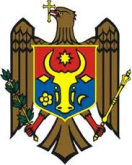 R E P U B L I C A    M O L D O V A Consiliul Comunal  Sîngereii Noi                  R E P U B L I C A    M O L D O V A                         Consiliul Local Sîngereii Noi                  R E P U B L I C A    M O L D O V A                         Consiliul Local Sîngereii Noi                74691102840,2365 ha74691123351,4212 ha74691102831,1797 ha74691102820,9735 ha74691123390,2018 ha74691123380,4262 ha74691123370,2018 ha74691123360,9153 ha. 74691181158,9712 ha74691181140,9665 ha74691011220,8462 ha746910406327,9338 ha74691112040,2454 ha74691055094,1307 ha74691040641,2606 ha74692073080,5 ha74691123342,5112 ha74692010470,1245 ha74691055087,2412 ha74691063700,8931 ha74691063698,7828 ha74692083060,0466 ha7469111203746930103074693010327469301033746930103474693010357469301036746930103774693010387469301039746930104074693010411,0952 ha7,8045 ha2,2453 ha3,1518 ha2,8265 ha1,9056 ha2,58 ha1,257 ha4,546 ha10,51 ha4,2855 ha0,2695 ha  R E P U B L I C A    M O L D O V A                         Consiliul Local Sîngereii Noi                  R E P U B L I C A    M O L D O V A                         Consiliul Local Sîngereii Noi                R E P U B L I C A    M O L D O V A Consiliul Comunal  Sîngereii Noi                  R E P U B L I C A    M O L D O V A                         Consiliul Local Sîngereii Noi                 r.d/o              Activităţi, măsuriTermen deexecutareResponsabilPentru pregătitI.PROIECTELE DECIZIILOR PRECONIZATE PENTRU EXAMINARE LA ŞEDINŢA CONSILIULUI1. Cu privire la executarea bugetului ]n semestrul I an. 2016.2.Cu privire la execuţia deciziilor pentru anul 20153.  Cu privire la pregătirea instituţiilor bugetare către sezonul rece al anului4.  Aprobarea planului de activitate al APL pe trimestrul IV al anului 20165.  Cu privire la aprobarea  Regulamentului privind asigurarea curăţeniei şi bună gospodărire în localitate    septembrie  septembrie    septembrie    septembrie   septembrie Contabil-şefPrimarul comuneiPrimăriaConducătoriiinstituţiilorSecretarul consiliului Consiliul localII.LEGI, HOTĂRÎRII ALE GUVERNULUI DECIZII ALE CONSILIULUI RAIONAL ŞI LOCAL LA CONTROL.1. Legea privind administraţia publică locală   Nr.436-XVI din 28.12.2006. 3. Legea privind Finanţele publice locale   
Nr. 397-XV din 16.10.20034. Legea cu privire la proprietatea publică  a unităţilor administrativ-teritoriale  nr.523-XIV din 16.07.1999   permanent permanentpermanentPrimăria,consiliul localprimăria, consiliul localprimăria,consiliul local  IIIACŢIUNI ORGANIZATORICEZiua independenţeiZiua limbii    27 august    31 augusdirectorul Casei de cultură,primăria,conducătorii instituţiilor  R E P U B L I C A    M O L D O V A                         Consiliul Local Sîngereii Noi                Nr.d/oMăsuri preconizateTermenul executăriiResponsabil 1.2.3.4.5.6.  7.Lucrări  de reparaţie curente  a încăperilor la toate obiectele din sfera socială şi instituţiile din teritoriuDe pregătit cazangeriile (verificarea contoarelor), sistemele de încălzire către sezonul rece şi aprovizionarea lor cu cele necesare. Pregătirea personalului de deservire a centralelor termice.De încheiat contracte de deservire tehnică a sistemului de gaze.Instituţiile vor asigura îndeplinirea măsurilor cu privire la conservarea energiei şi economisirea resurselor energetice în vederea reducerii nivelului de consum al acestora.Întrunirea conducătorilor instituţiilor cu ordinea de zi:-pregătirea către efectuarea reparaţiilor edificiilor instituţiilor subordonate din teritoriuConstituirea comisiilor locale pentru a evalua în teritoriu starea clădirilor  şi volumul de lucrări în efectuarea calitativă a lucrărilor de reparaţiiProcurarea materialelor necesare pentru efectuarea reparaţiilor01.08.201601.09.201601.09.201601.09.2016Permanent01.07.201615.07.2016PrimăriaCond.institPrimăriaCond.instit.PrimăriaCond.instit.PrimăriaCond.instit.ConducătoriiInstituţiilorPrimăriaConducătorii  instituţiilor, APLConducătorii  instituţiilor, APL  R E P U B L I C A    M O L D O V A                         Consiliul Local Sîngereii Noi                  R E P U B L I C A    M O L D O V A                         Consiliul Local Sîngereii Noi                